УТВЕРЖДАЮПриказ директора колледжа от 25.05.2021 г. № 119/1РАБОЧАЯ ПРОГРАММа УЧЕБНОЙ ДИСЦИПЛИНЫОП.03 ОСНОВЫ ЭЛЕКТРОНИКИ И ЭЛЕКТРОТЕХНИКИпрограмма подготовки квалифицированных рабочих и служащихсреднего профессионального образованияпо профессии26.01.09 Моторист судовой2021 г.СОДЕРЖАНИЕ1. паспорт ПРОГРАММЫ УЧЕБНОЙ ДИСЦИПЛИНЫОП.03 Основы электроники и электротехникиОбласть применения программыРабочая программа учебной дисциплины является частью основной профессиональной образовательной программы в соответствии с ФГОС по профессии 26.01.09 Моторист судовой.1.2. Место дисциплины в структуре основной профессиональной образовательной программы: дисциплина входит в общепрофессиональный цикл.1.3. Цели и задачи дисциплины – требования к результатам освоения дисциплины:В результате освоения дисциплины обучающийся должен уметь: - читать принципиальные, электрические и монтажные схемы;- собирать простейшие электрические схемы;- пользоваться электроизмерительными приборами и приспособлениями;- проводить сращивание, спайку и изоляцию проводов и контролировать качество выполняемых работ;В результате освоения дисциплины обучающийся должен знать:   - электротехническую терминологию;- основные законы электротехники;- типы электрических схем;- правила выполнения электрических схем;- методы расчета электрических цепей;- основные элементы электрических сетей;- принципы действия, устройство, основные характеристики электроизмерительных приборов,- электрических машин, аппаратуры управления и защиты;- схемы электроснабжения;- основные правила эксплуатации электрооборудования;- способы экономии электроэнергии;- основные электротехнические материалы;- правила сращивания, спайки и изоляции проводов;- принципы работы типовых электронных устройств.В результате обучающиеся должны обладать следующими компетенциями:ОК 1. Понимать сущность и социальную значимость будущей профессии, проявлять к ней устойчивый интерес.ОК 2. Организовывать собственную деятельность, исходя из цели и способов ее достижения, определенных руководителем.ОК 3. Анализировать рабочую ситуацию, осуществлять текущий и итоговый контроль, оценку и коррекцию собственной деятельности, нести ответственность за результаты своей работы.ОК 4. Осуществлять поиск информации, необходимой для эффективного выполнения профессиональных задач.ОК 5. Использовать информационно-коммуникационные технологии в профессиональной деятельности.ОК 6. Работать в команде, эффективно общаться с коллегами, руководством, клиентами.ОК 7. Исполнять воинскую обязанность, в том числе с применением полученных профессиональных знаний (для юношей).ПК 1.1 Выполнять обслуживание, ремонт главных и вспомогательных механизмов и всех технических средств.ПК 1.2. Под руководством вахтенного механика управлять главными и вспомогательными механизмами, техническими средствами и клапанами судовых систем.ПК 1.3. Вести установленную техническую документацию.ПК 1.5. Пользоваться средствами связи.ПК 2.3. Выполнять погрузочно-разгрузочные работы, крепление груза.1.4. Рекомендуемое количество часов на освоение программы дисциплины:максимальной учебной нагрузки обучающегося 48 часа, в том числе: обязательной аудиторной учебной нагрузки обучающегося - 32 часов;            самостоятельной работы обучающегося - 16 часов.2. СТРУКТУРА И ПРИМЕРНОЕ СОДЕРЖАНИЕ УЧЕБНОЙ ДИСЦИПЛИНЫ2.1. Объем учебной дисциплины и виды учебной работы2.2. Рабочий тематический план и содержание учебной дисциплины «Основы электроники и электротехники».условия реализации программы дисциплины3.1. Требования к минимальному материально-техническому   обеспечениюРеализация программы дисциплины требует наличия учебного кабинета «Электротехники и электроники», лаборатории электротехники.  Оборудование учебного кабинета:- посадочные места по количеству обучающихся;- комплект учебно-наглядных пособий;- типовые комплекты учебного оборудования «Электротехника с основами электроники».  Технические средства обучения:- компьютер с лицензионным программным обеспечением; - мультимедиапроектор;- экран.Для проведения лабораторных работ необходима специализированная лаборатория, оборудованная измерительной аппаратурой, обеспечивающей проведение всех  предусмотренных в программе лабораторных работ.  Практические занятия проводятся с выдачей индивидуальных заданий после изучения решения типовой задачи.   Проведение контроля подготовленности обучающихся к выполнению лабораторных и практических занятий, рубежного и промежуточного контроля уровня усвоения знаний по разделам дисциплины, а также предварительного итогового контроля уровня усвоения знаний за семестр рекомендуется проводить с использованием  тестов. Преподавание электроники должно опираться на современную элементную базу, аналоговые и цифровые устройства, интегральные микросхемы и микропроцессорную технику.Перечень рекомендуемых учебных изданий, интернет-ресурсов, дополнительной литературы                             Основные источники: Мартынова И.О. Электротехника (для СПО): учебник.- М.:ООО «КноРус», 2013Немцов М.В., Немцова М.Л.Электротехника и электроника: учеб. Пособие.- М.: ОИЦ «Академия». 2014Петленко Б.И., Иньков Ю.М., Крашенинников А.В. и др. Электротехника и электроника/под ред  Б.И. Петленко : учеб. пособие М.: ОИЦ «Академия», 2014Полещук В.И. Задачник по электротехнике и электронике.- М.:ОИЦ «Академия», 2014Прошин В.М. Электротехника: учебник.- М.: ОИЦ «Академия», 2012Морозова Н.Ю.Электротехника и электроника. Учебник для студентов СПО М: Академия, 2010.Электротехника и электроника: Учебник для вузов /под ред. Глудкина О.Л., Соколова Б.П.. – М.: Высшая школа, 2010                               Дополнительные источники:Ломоносов  В.Ю., Поливанов К.М., Михайлов О.П. Электротехника. – М.: Энергоатомиздат, 2010.Москаленко В.В. Справочник электромонтера – М.: Проф. обр. издат., 2011.Новиков П.Н., Кауфман В.Я., Толчеев О.В. Задачник по электротехнике – М.: Академия, 2010.Атабеков Г.И. Теоретические основы электротехники. Ч.1. Линейные электрические цепи. М.: Энергия, 2010.                         INTERNET-РЕСУРСЫ.- http://ktf.krk.ru/courses/foet/ (Сайт содержит информацию по разделу «Электроника»)- http://www.college.ru/enportal/physics/content/chapter4/section/paragraph8/theory.html (Сайт содержит информацию по теме «Электрические цепи постоянного тока»)- http://elib.ispu.ru/library/electro1/index.htm (Сайт содержит электронный учебник по курсу «Общая Электротехника»)- http://ftemk.mpei.ac.ru/elpro/ (Сайт содержит электронный справочник по направлению "Электротехника, электромеханика и электротехнологии").- http://www.toe.stf.mrsu.ru/demoversia/book/index.htm  (Сайт содержит электронный учебник по курсу «Электроника и схемотехника»). http://www.eltray.com. (Мультимедийный курс «В мир электричества как в первый раз»).http://www.edu.ru.http://www.experiment.edu.ru.4. Контроль и оценка результатов освоения учебной ДисциплиныТекущий контроль проводится преподавателем в процессе проведения практических занятий и лабораторных работ, тестирования, а также выполнения обучающимися индивидуальных заданий, проектов, исследований.Обучение учебной дисциплине завершается промежуточной аттестацией.Формы и методы промежуточной аттестации и текущего контроля по учебной дисциплине самостоятельно разрабатываются образовательным учреждением и доводятся до сведения обучающихся не позднее начала двух месяцев от начала обучения. Для промежуточной аттестации и текущего контроля образовательными учреждениями создаются фонды оценочных средств (ФОС). ФОС включают в себя педагогические контрольно-измерительные материалы, предназначенные для определения соответствия (или несоответствия) индивидуальных образовательных достижений основным показателям результатов подготовки (таблицы).Оценка индивидуальных образовательных достижений по результатам текущего контроля производится в соответствии с универсальной шкалой (таблица). На этапе промежуточной аттестации по среднему баллу качественных оценок индивидуальных образовательных достижений определяется интегральная оценка освоенных студентами профессиональных и общих компетенций как результатов освоения учебной дисциплины. 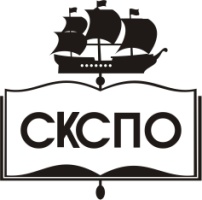 государственное автономное профессиональное образовательное учреждение Самарской области«Самарский колледж сервиса производственного оборудования имени Героя Российской Федерации Е.В. Золотухина»стр.ПАСПОРТ ПРОГРАММЫ УЧЕБНОЙ ДИСЦИПЛИНЫ2СТРУКТУРА и содержание УЧЕБНОЙ ДИСЦИПЛИНЫ3условия реализации программы учебной дисциплины8Контроль и оценка результатов Освоения учебной дисциплины10Вид учебной работыОбъем часовМаксимальная учебная нагрузка (всего)48Обязательная аудиторная учебная нагрузка (всего)32Самостоятельная работа обучающегося (всего)16Итоговая аттестация в форме дифференцированного зачетаИтоговая аттестация в форме дифференцированного зачетаНаименование разделов и темСодержание учебного материала, лабораторные  и практические работы, самостоятельная работа  обучающихсяОбъем часовУровень освоенияРаздел 1. ЭлектротехникаРаздел 1. ЭлектротехникаТема 1.1. Электрические цепи постоянного тока.Содержание учебного материала 1. Понятие об электрической цепи, электрическом токе, напряжении, электрическом сопротивлении, электродвижущей силе. 6        12Тема 1.1. Электрические цепи постоянного тока.2. Аккумуляторы щелочные6        12Тема 1.1. Электрические цепи постоянного тока.3.Законы Ома и Кирхгофа. 6        12Тема 1.1. Электрические цепи постоянного тока.Лабораторная работа №1Изучения принципов законов Кирхгофа. 6        1 Лабораторная работа №2Исследование разветвленных цепей постоянного тока1Тема 1.2. Электромагнитная индукция.Содержание учебного материала 1. Закон электромагнитной индукции.22Тема 1.2. Электромагнитная индукция.2. ЭДС само- и взаимоиндукции. Вихревые токи 22Тема 1.2. Электромагнитная индукция.Лабораторная работа№3Исследование магнитной цепи1Тема 1.3. Электрические цепи переменного тока.Содержание учебного материала 1.Основные понятия и характеристики.42Тема 1.3. Электрические цепи переменного тока.2. Сопротивления в цепях переменного тока. 42Тема 1.3. Электрические цепи переменного тока.3. Трехфазные электрические цепи. Соединения звездой и треугольником.4Тема 1.3. Электрические цепи переменного тока.Лабораторная работа№4Исследование трехфазной цепи при соединении потребителей звездой.1Тема 1.3. Электрические цепи переменного тока.Лабораторная работа№5Исследование трехфазной цепи при соединении потребителей треугольником.2Самостоятельная работа по разделу 1:выполнение домашних практических заданий по лекционному курсу;подготовка к выполнению практических работ: конспектирование, подбор дидактических материалов, анализ и  реферирование методической и учебной литературы  при  выполнении системы самостоятельных работ по лекционному курсу,изучение отдельных тем,  вынесенных на самостоятельное рассмотрение;   подготовка к выполнению тестов; Примерная тематика внеаудиторной самостоятельной работы Общие сведения об электроустановках. Охрана труда при выполнении   электротехнических работ.Понятие электрической цепи. Основные элементы электрической цепи. Электрические цепи постоянного тока. Источники ЭДС и источники тока. Методы расчета электрических цепей.Правила выполнения электрических схем.Электротехнические материалы, изделия и работы с ними.Электромагнитная индукция. Правило Ленца.Использование явления взаимоиндукции в электротехнических устройствах.Электрические цепи трехфазного тока.7Раздел 2. Электротехнические устройства.Раздел 2. Электротехнические устройства.Тема 2.1. Электроизмерительные приборы и эл. измерения.Содержание учебного материала 1.Виды и методы электрических измерений. 22Тема 2.1. Электроизмерительные приборы и эл. измерения.2. Погрешности измерений22Лабораторная работа№6Измерение cosφ при различных видах нагрузки2Лабораторная работа№7 Измерение мощности и энергии электрического тока2Тема 2.2.Трансформаторы. Содержание учебного материала 1.Типы, назначение, устройство и принцип действия трансформаторов . 22Тема 2.2.Трансформаторы. 2.Режимы работы и кпд трансформаторов.22Тема 2.2.Трансформаторы. Лабораторная работа №8Исследование работы однофазного трансформатора2Тема 2.3. Электрические машины.Содержание учебного материала42Тема 2.3. Электрические машины.1. Генераторы постоянного тока. 42Тема 2.3. Электрические машины.2.Двигатели постоянного тока. 42Тема 2.3. Электрические машины.3.Асинхронные и синхронные машины.42 Тема 2.4.Электронные приборы и устройства.Содержание учебного материала 1.Полупроводники. Полупроводниковые приборы: диоды, транзисторы, 52 Тема 2.4.Электронные приборы и устройства.2.Выпрямители. 52 Тема 2.4.Электронные приборы и устройства.3.Стабилизаторы постоянного напряжения.52 Тема 2.4.Электронные приборы и устройства.4.Инверторы. 52 Тема 2.4.Электронные приборы и устройства.5.Усилители.52 Тема 2.4.Электронные приборы и устройства.Лабораторная работа№9 Построение вольтамперной характеристики полупроводникого диода        1 Тема 2.4.Электронные приборы и устройства.Лабораторная работа№10. Исследование работы полупроводникового выпрямителя        1 Тема 2.4.Электронные приборы и устройства.Лабораторные работы №11Исследование пускорегулирующей аппаратуры1 Тема 2.4.Электронные приборы и устройства.Лабораторные работы №12Исследование защитной аппаратуры      1Самостоятельная работа по разделу 2:выполнение домашних практических заданий по лекционному курсу;подготовка к выполнению практических работ: конспектирование, подбор дидактических материалов, анализ и реферирование методической и учебной литературы при выполнении системы самостоятельных работ по лекционному курсу,изучение приборов, подготовке к проведению различных видов ЛПРизучение отдельных тем, вынесенных на самостоятельное рассмотрение; подготовка к выполнению тестов;повторение разделов программы с целью подготовки к промежуточной и итоговой аттестации. Примерная тематика внеаудиторной самостоятельной работы Электрооборудование судов.  Генераторы и двигатели на судах.Пускорегулирующая аппаратура.  Классификация полупроводниковых диодов.  Биполярные транзисторы: устройство и принцип действия.  Выпрямители и сглаживающие фильтры.  Стабилизаторы напряжения.  Основные понятия цифровой электроники Базовые логические элементы. 9Раздел (тема) учебной дисциплиныРезультаты (освоенные умения, усвоенные знания)Основные показатели результатов подготовкиФормы и методы контроля Тема 2.1Темы  1.3;  2.2Тема  2.1Тема 2.2Тема 2.4Темы 1.1 и 1.2Тема 2.1Тема 2.2Тема 2.4Умения:подбирать устройства электронной техники, электрические приборы и оборудование с определенными параметрами и характеристиками; правильно эксплуатировать электрооборудование и механизмы передачи движения технологических машин и аппаратов      рассчитывать параметры электрических, магнитных цепей;снимать показания и пользоваться электроизмерительными приборами и приспособлениями;собирать электрические схемы;читать принципиальные, электрические и монтажные схемыЗнания:классификации электро.приборов, их устройство и область примененияметодов расчета и измерения основных параметров электрических, магнитных цепей;основных законов электротехники;основных правил эксплуатации электрооборудования и методов измерения электрических величин;основ теории электрических машин, принцип работы типовых электрических устройств;основ физических процессов в проводниках, полупроводниках и диэлектриках;параметров электрических схем и единиц их измерения;Выполнение заданий по подбору устройствВыполнение правил эксплуатации электрооборудования и механизмов передачи движения технологических машин и аппаратов      Решение задач по расчету параметров приборовОпределение показаний приборовДемонстрация собранных схемДемонстрация умения  чтения принципиальных, электрических и монтажных схемВыполнение заданий по подбору устройствРешение задач по расчету параметров приборовФормулирование основных законов электротехникиФормулирование основных правил эксплуатации электрооборудования и методов измерения электрических величин;Формулирование основ теории электрических машин, принципа работы типовых электрических устройств;Формулирование основ физических процессов в проводниках, полупроводниках и диэлектриках полупроводниках и диэлектриках;параметров приборов   Экспертная оценка защиты лабораторных работ.Экспертная оценка защиты лабораторных работ.Экспертная оценка защиты лабораторныхработ.Экспертная оценка защиты лабораторной работыЭкспертная оценка защиты лабораторной работыОпрос, тестированиеОпрос, тестированиеЭкспертная оценка защиты лабораторной работыОпрос, тестированиеОпрос, тестированиеОпрос, тестированиеПроцент результативности (правильных ответов)Качественная оценка индивидуальных образовательных достиженийКачественная оценка индивидуальных образовательных достиженийПроцент результативности (правильных ответов)балл (отметка)вербальный аналог90 ÷ 1005отлично80 ÷ 894хорошо70 ÷ 793удовлетворительноменее 702не удовлетворительно